Karzen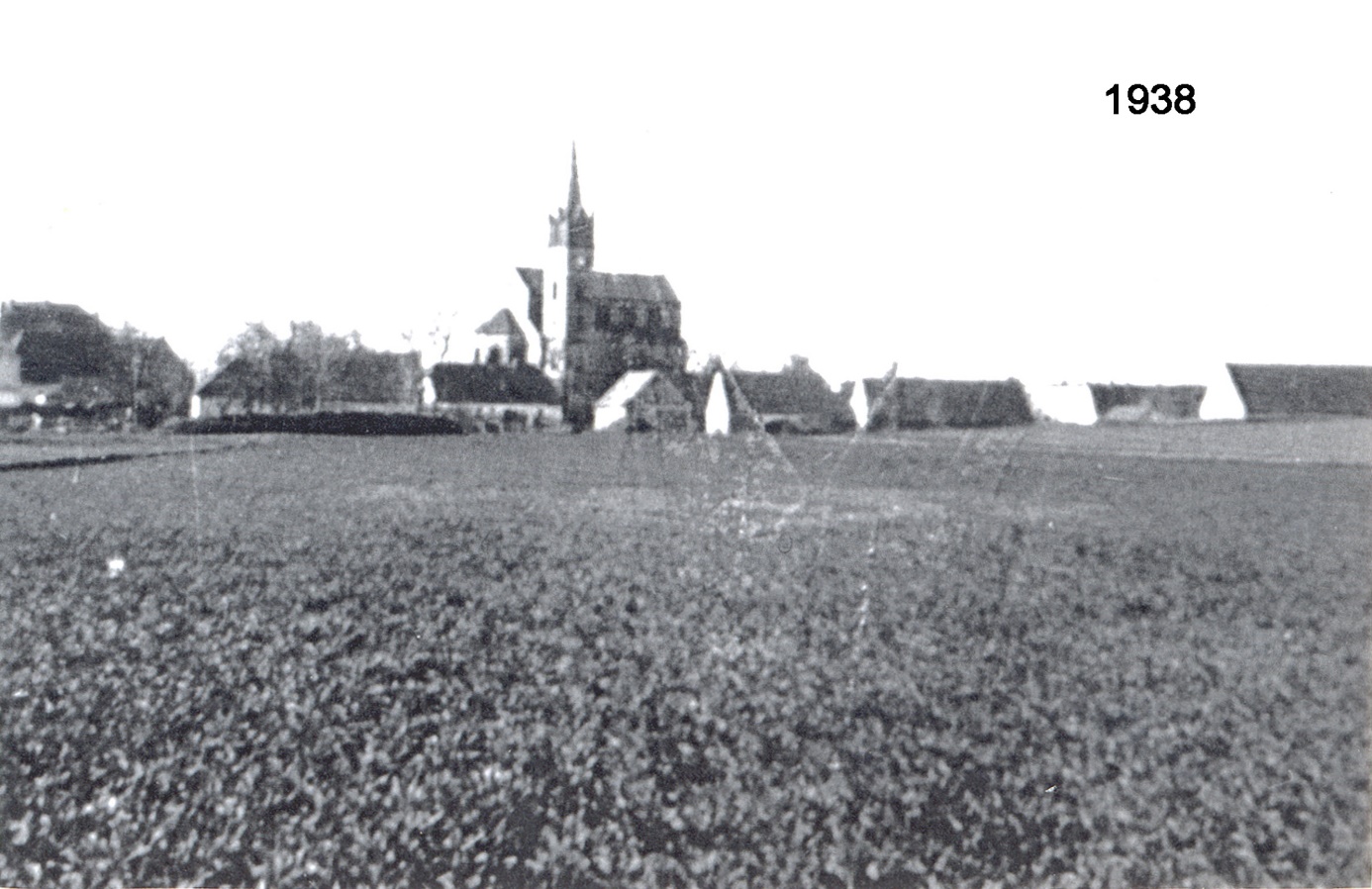 Dorfansicht von Norden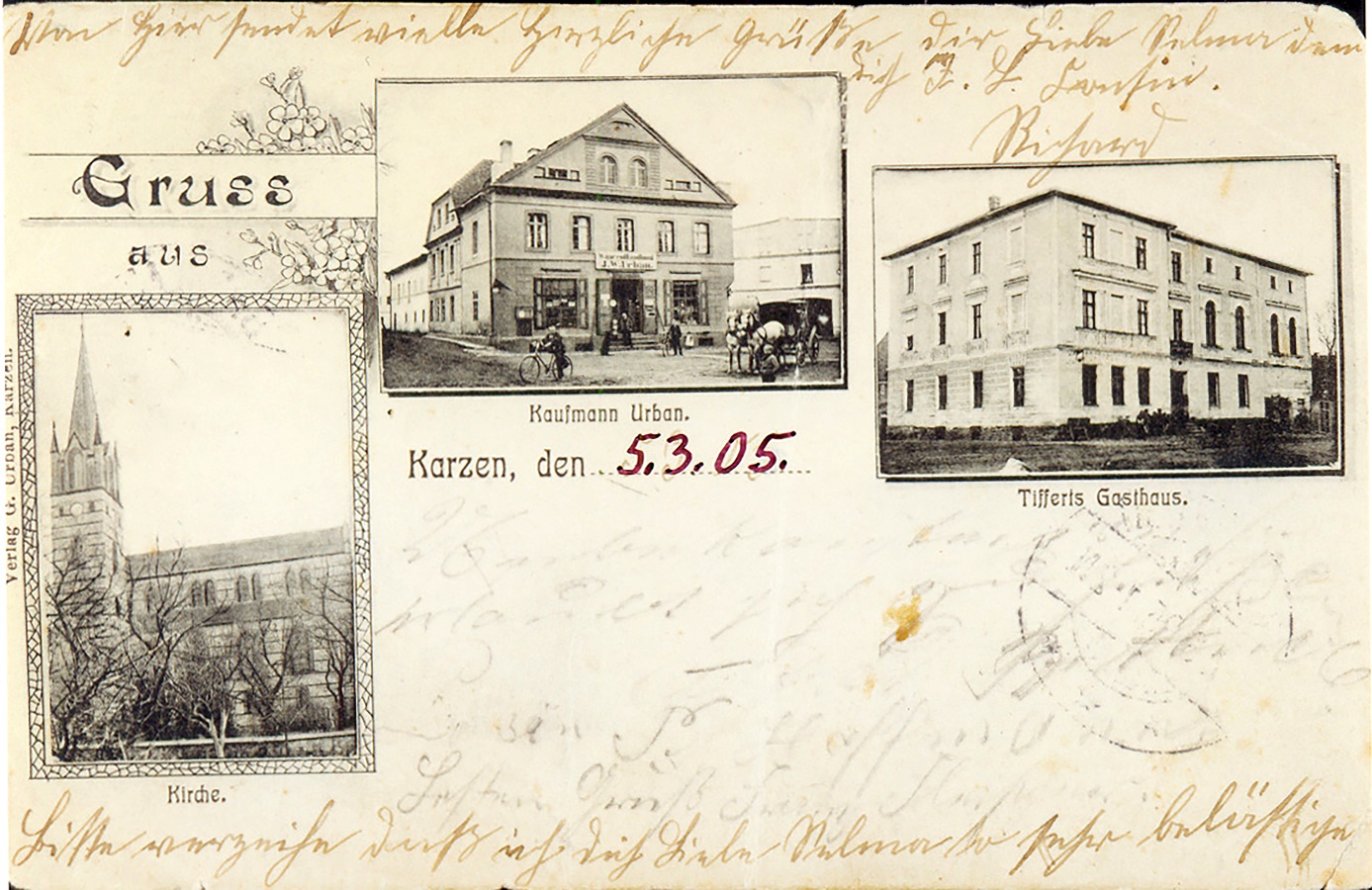 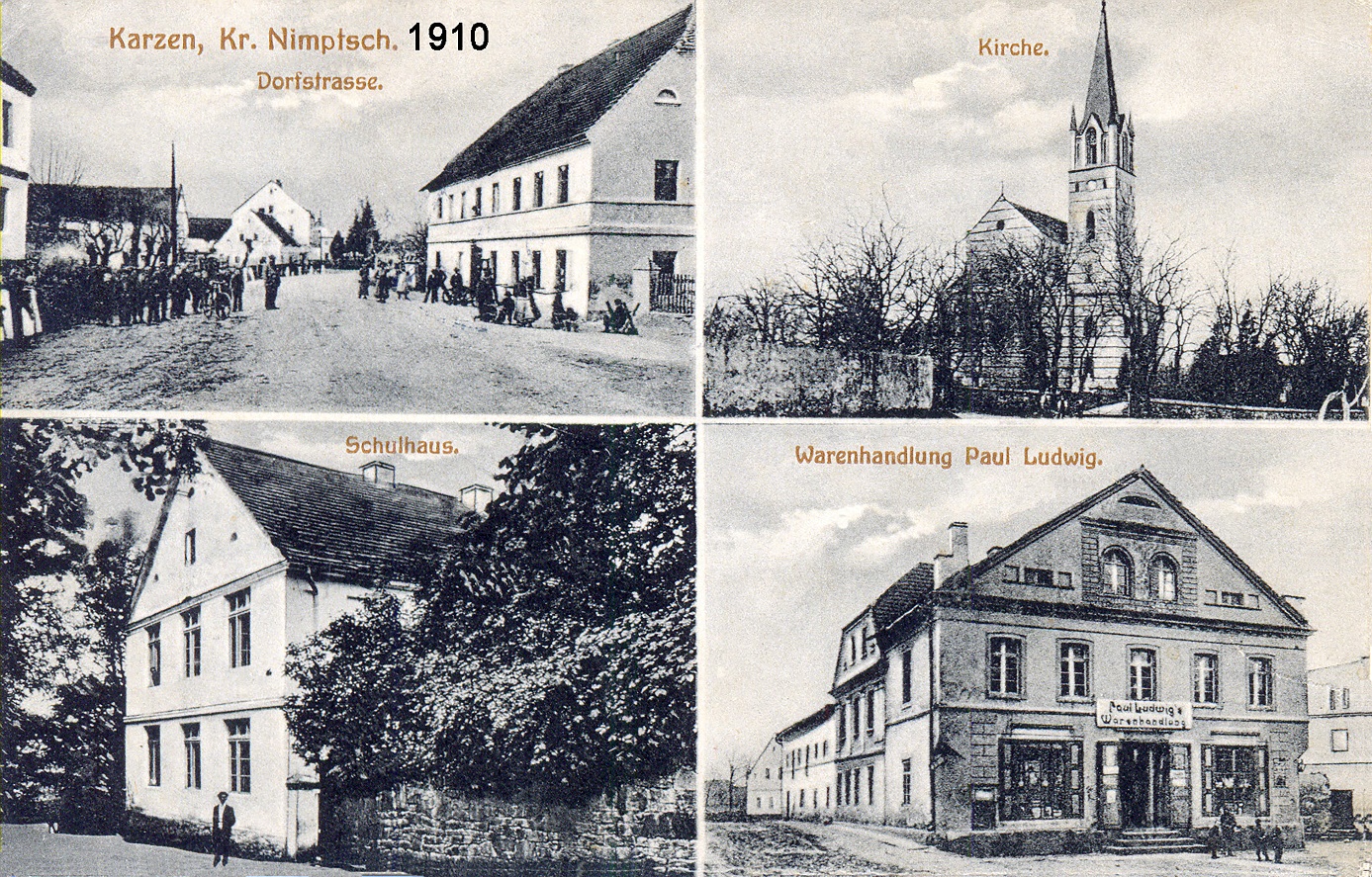 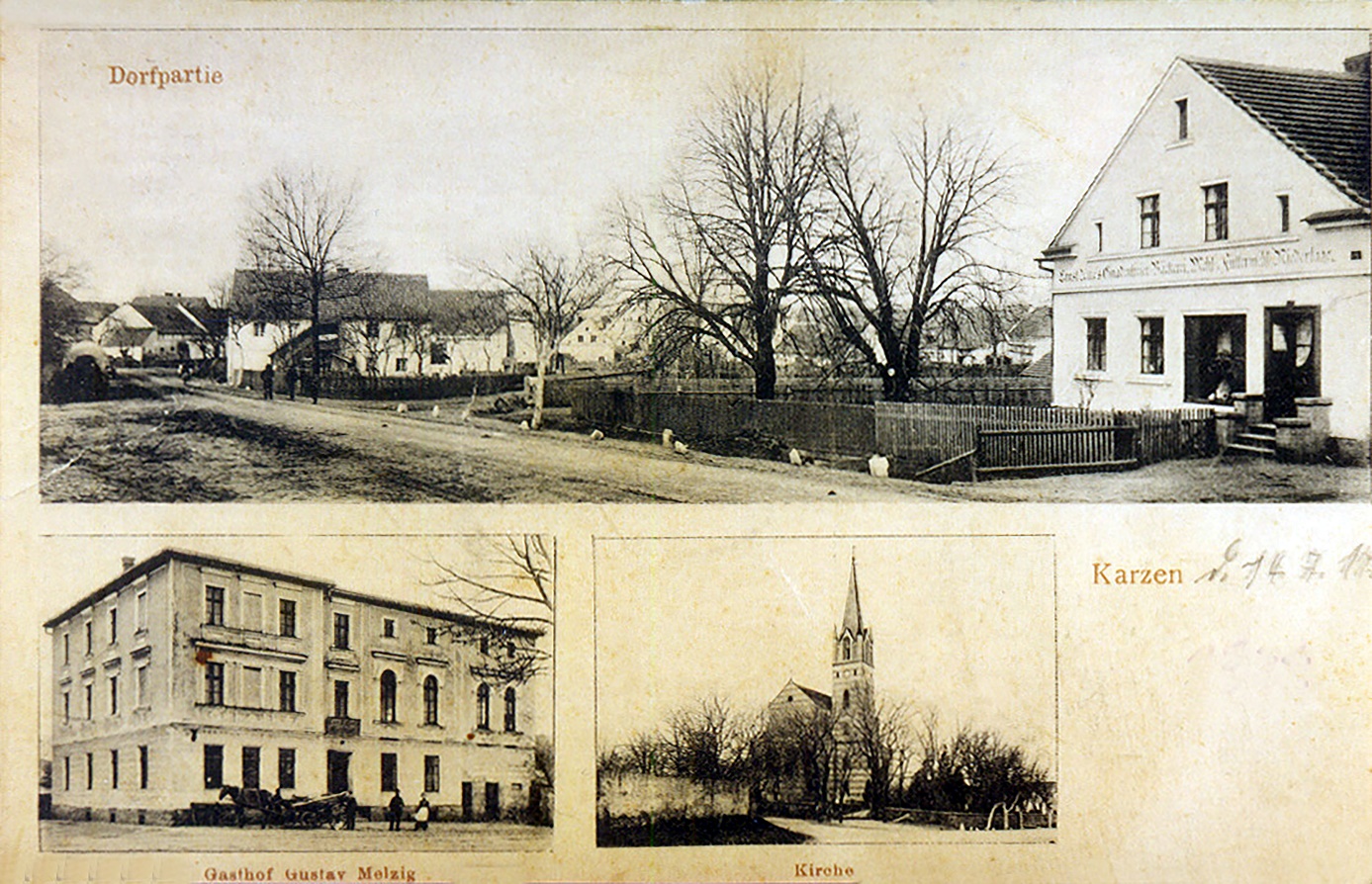 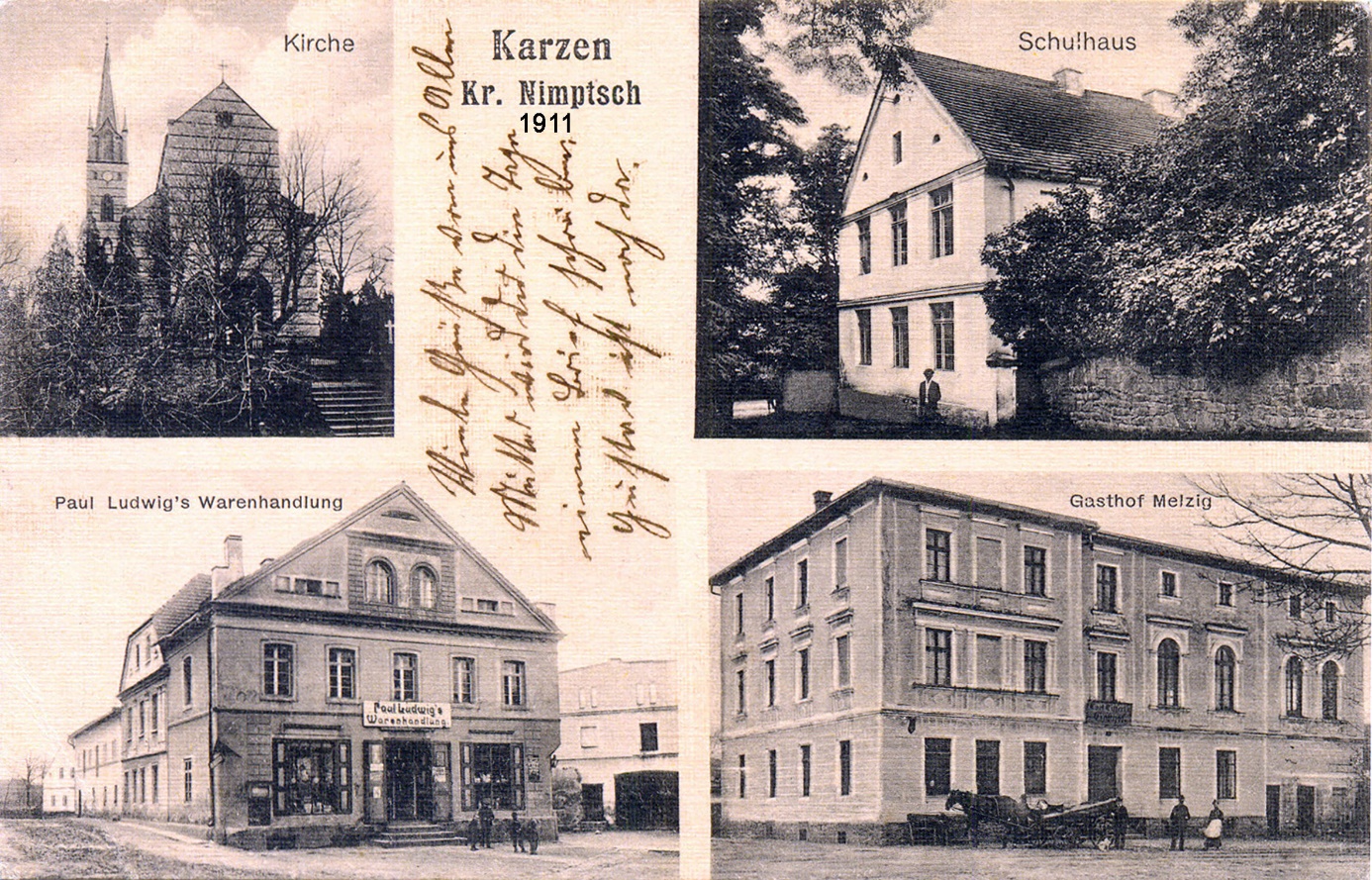 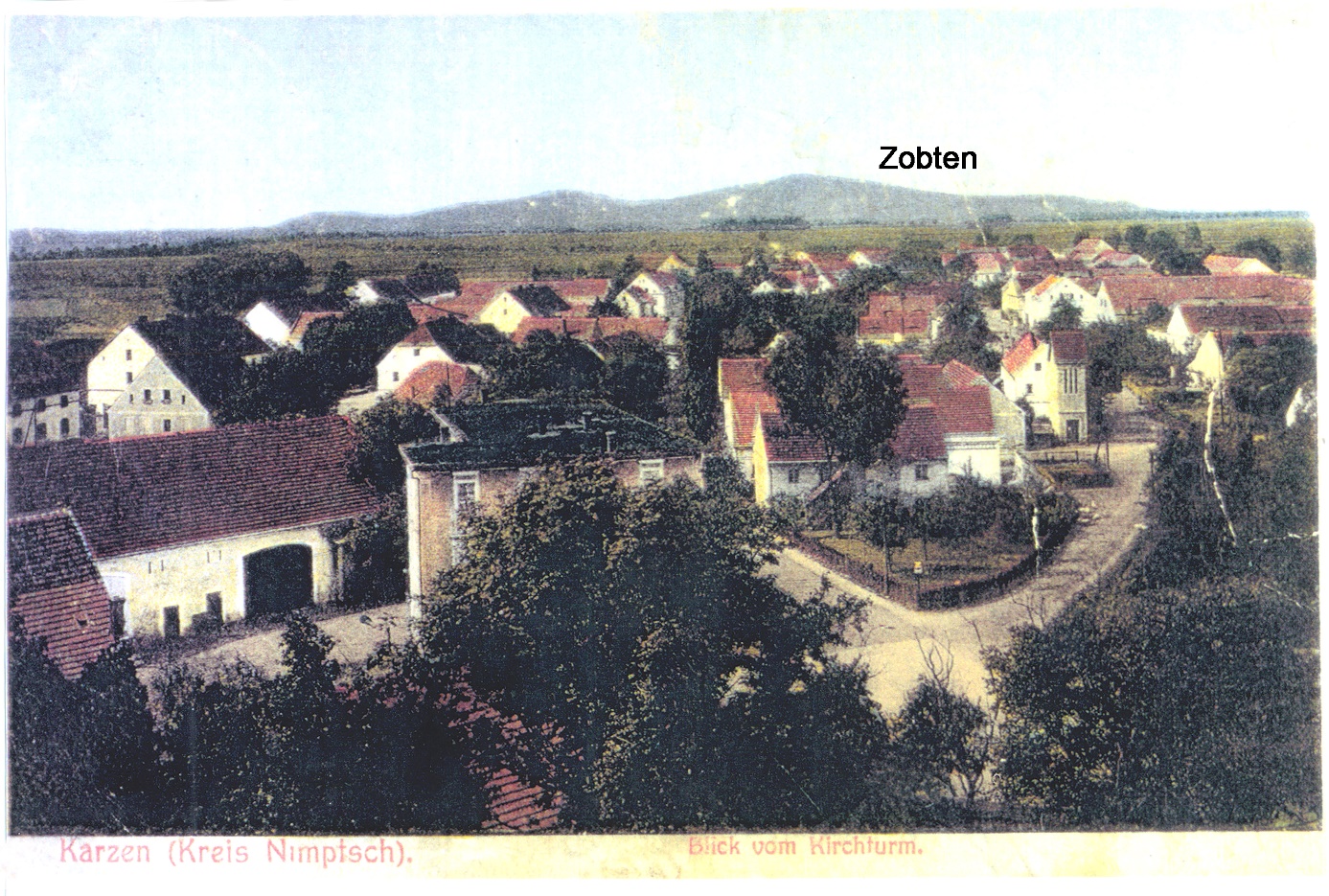 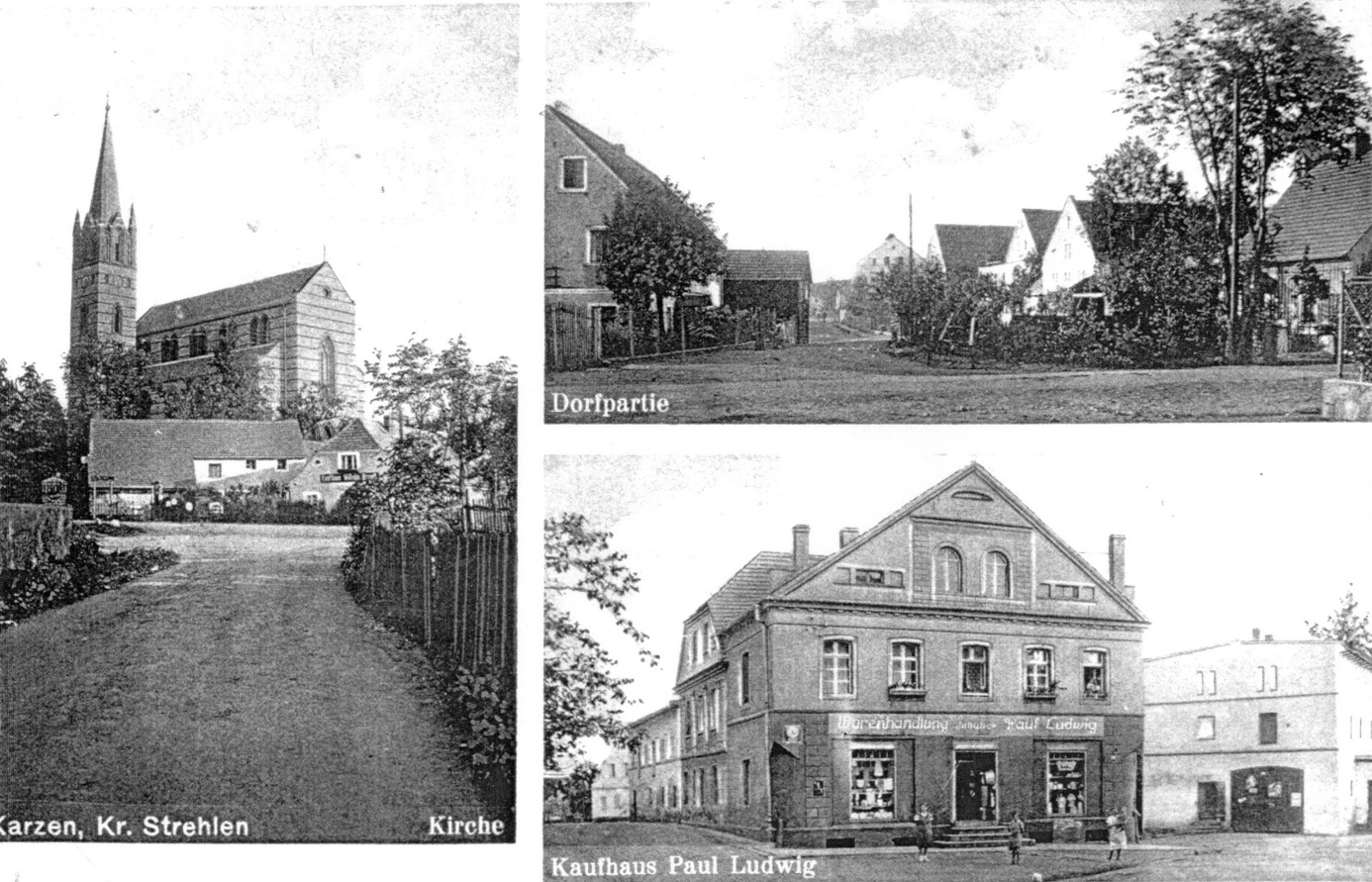 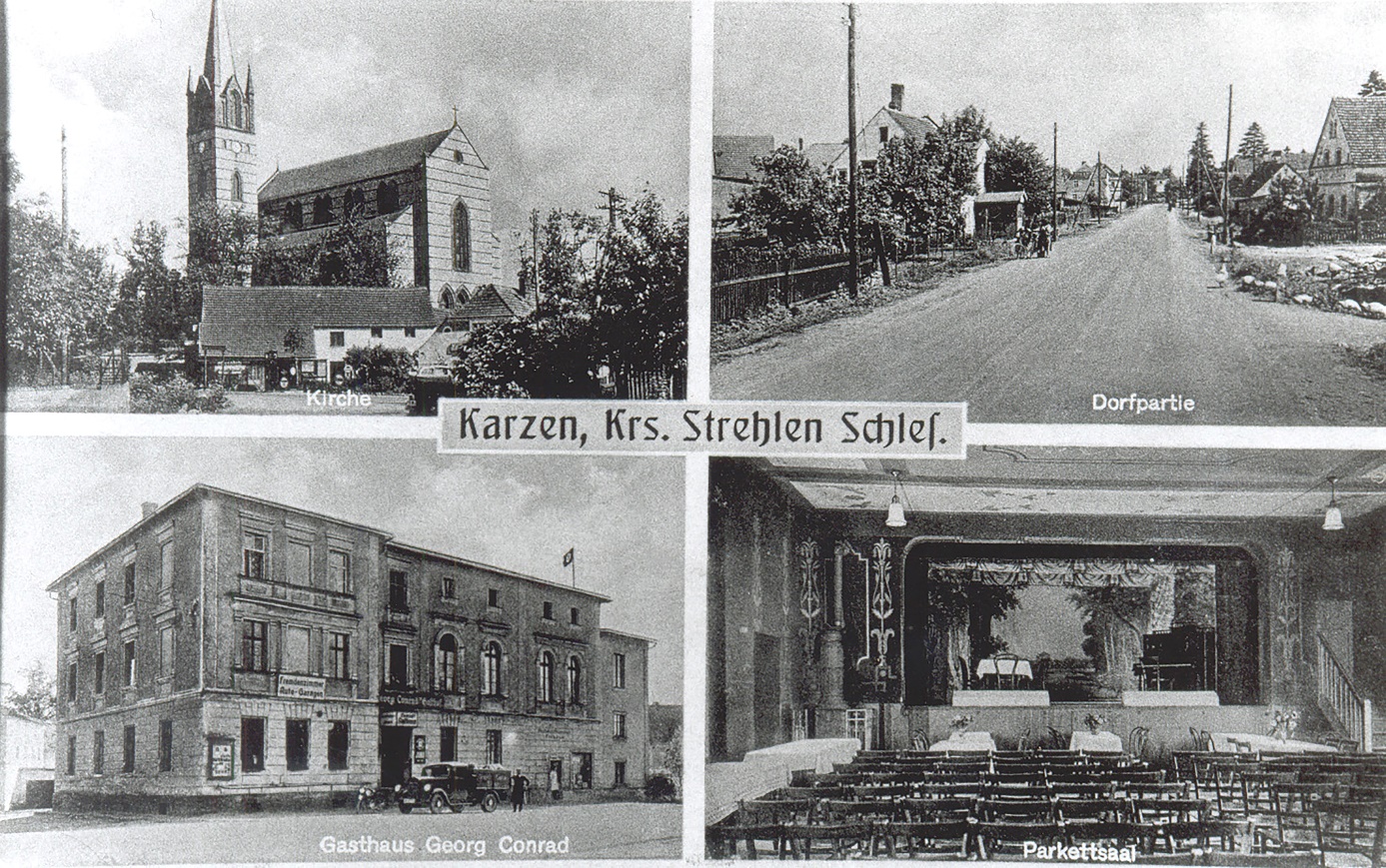 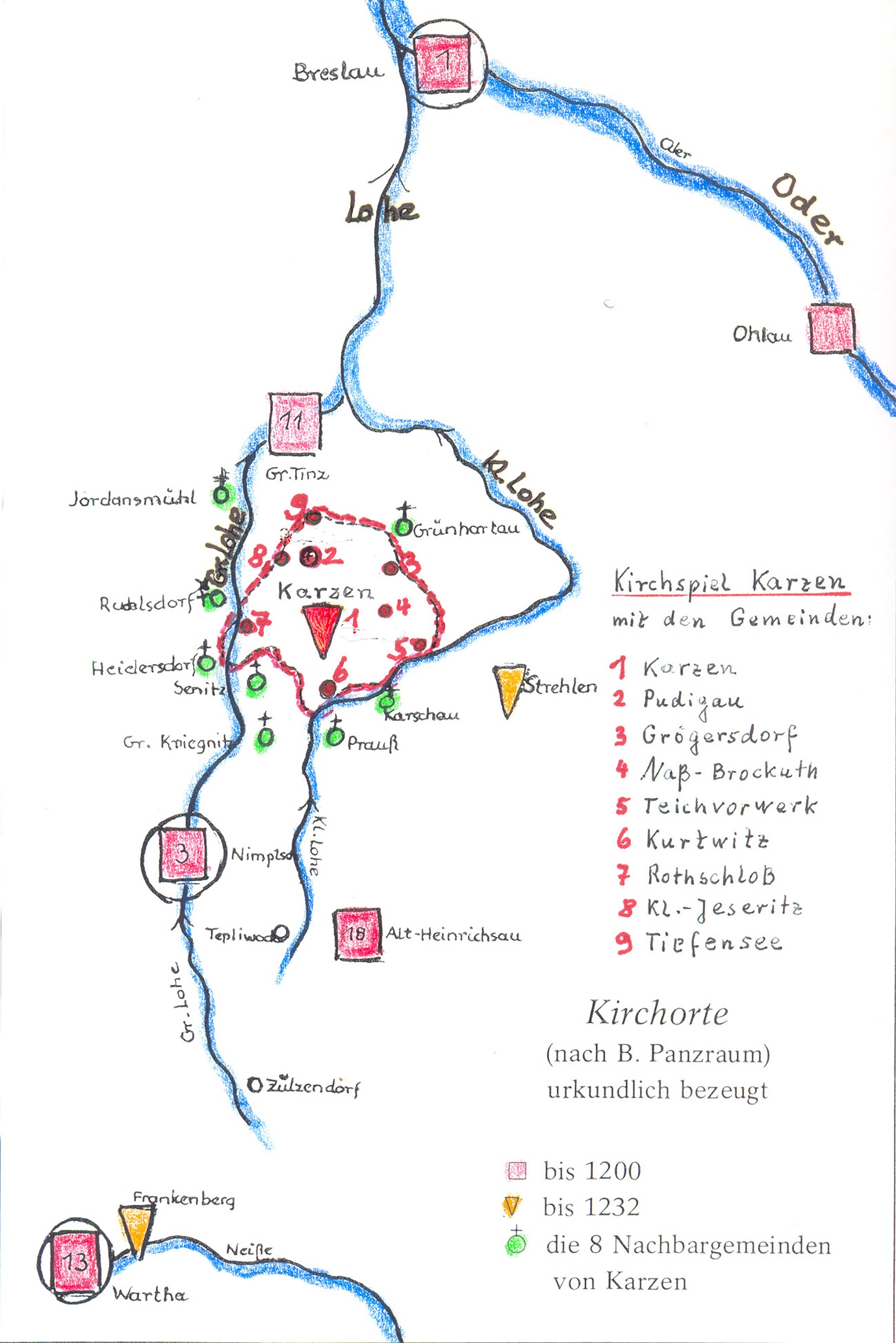 

Gemälde der ev. Kirche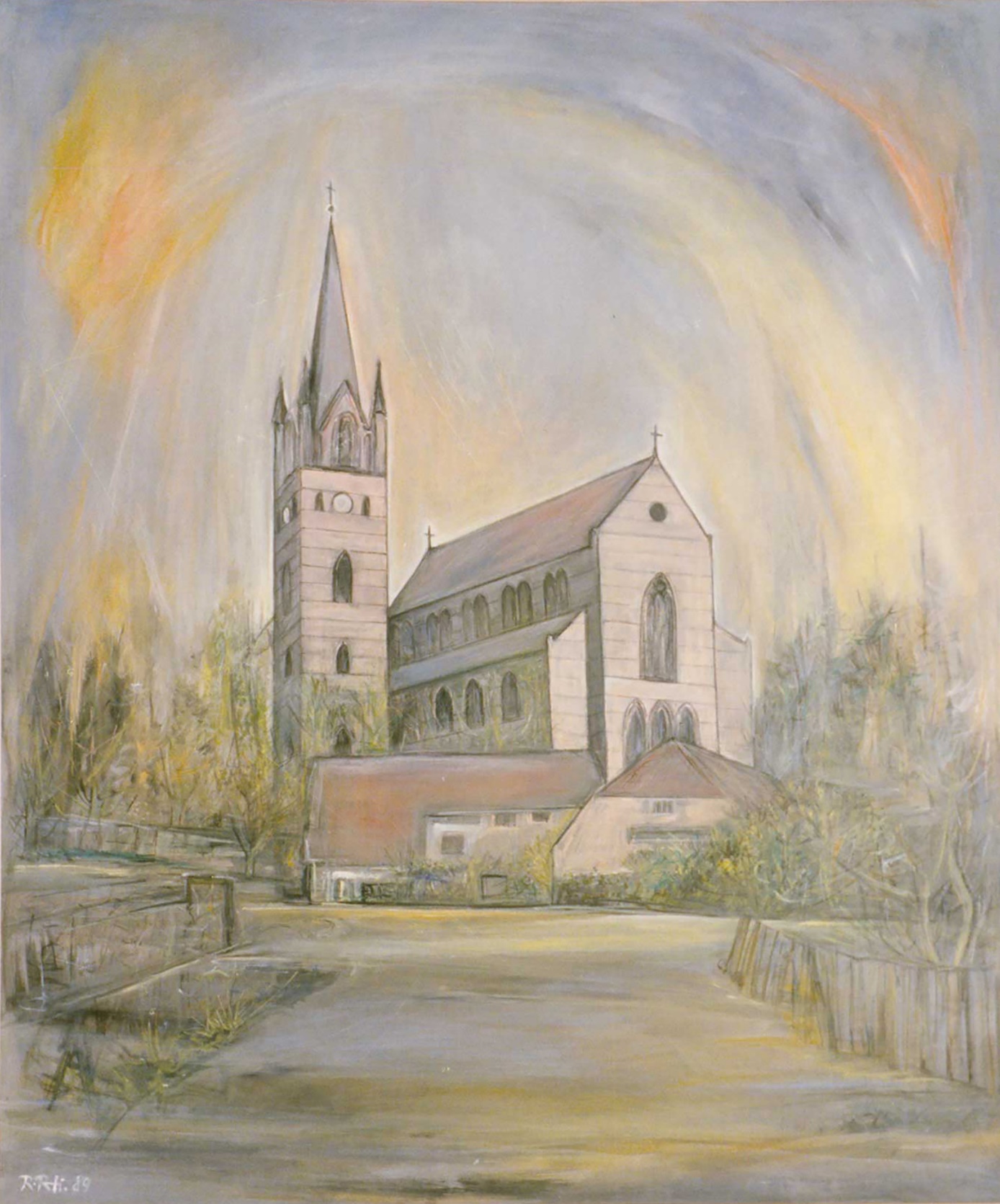 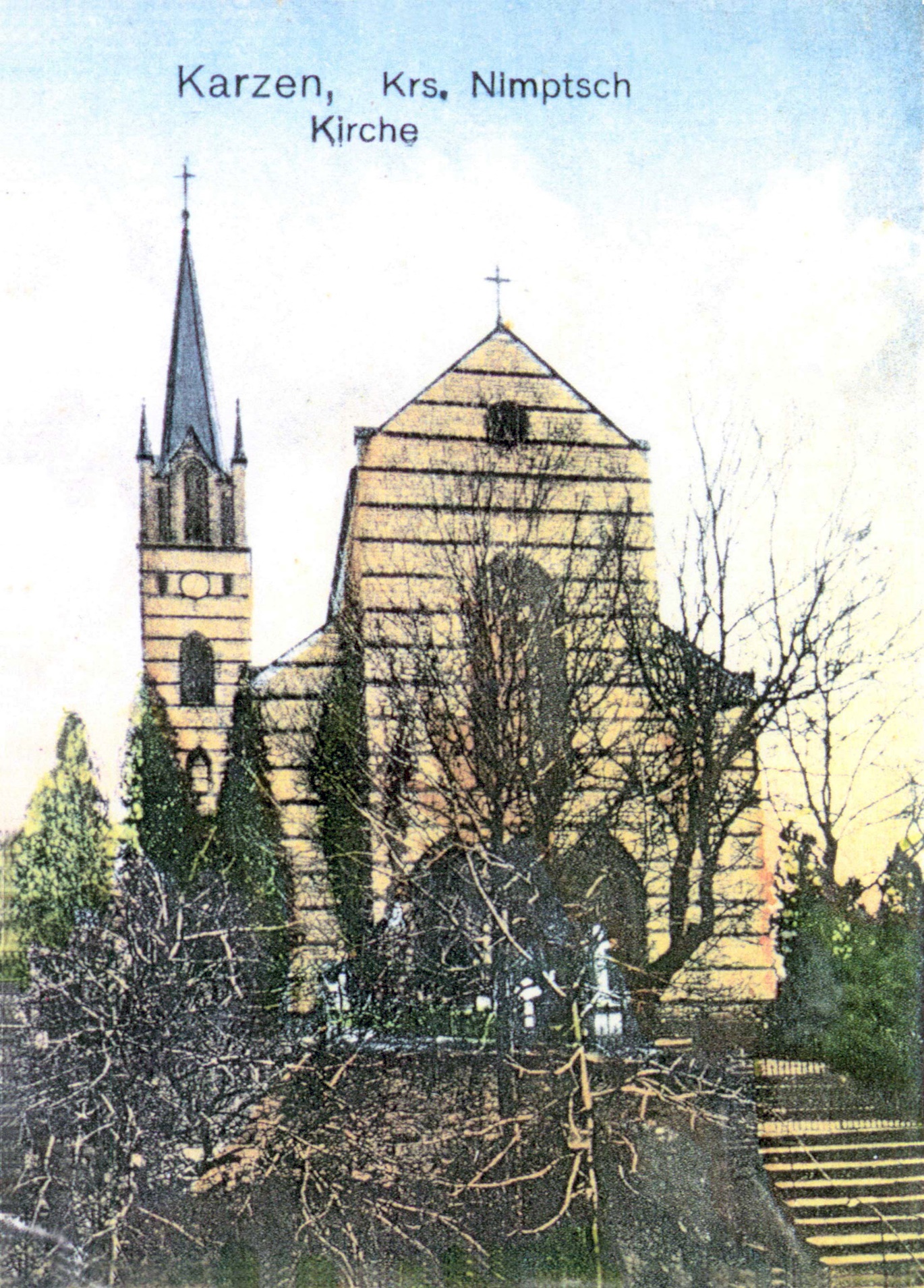 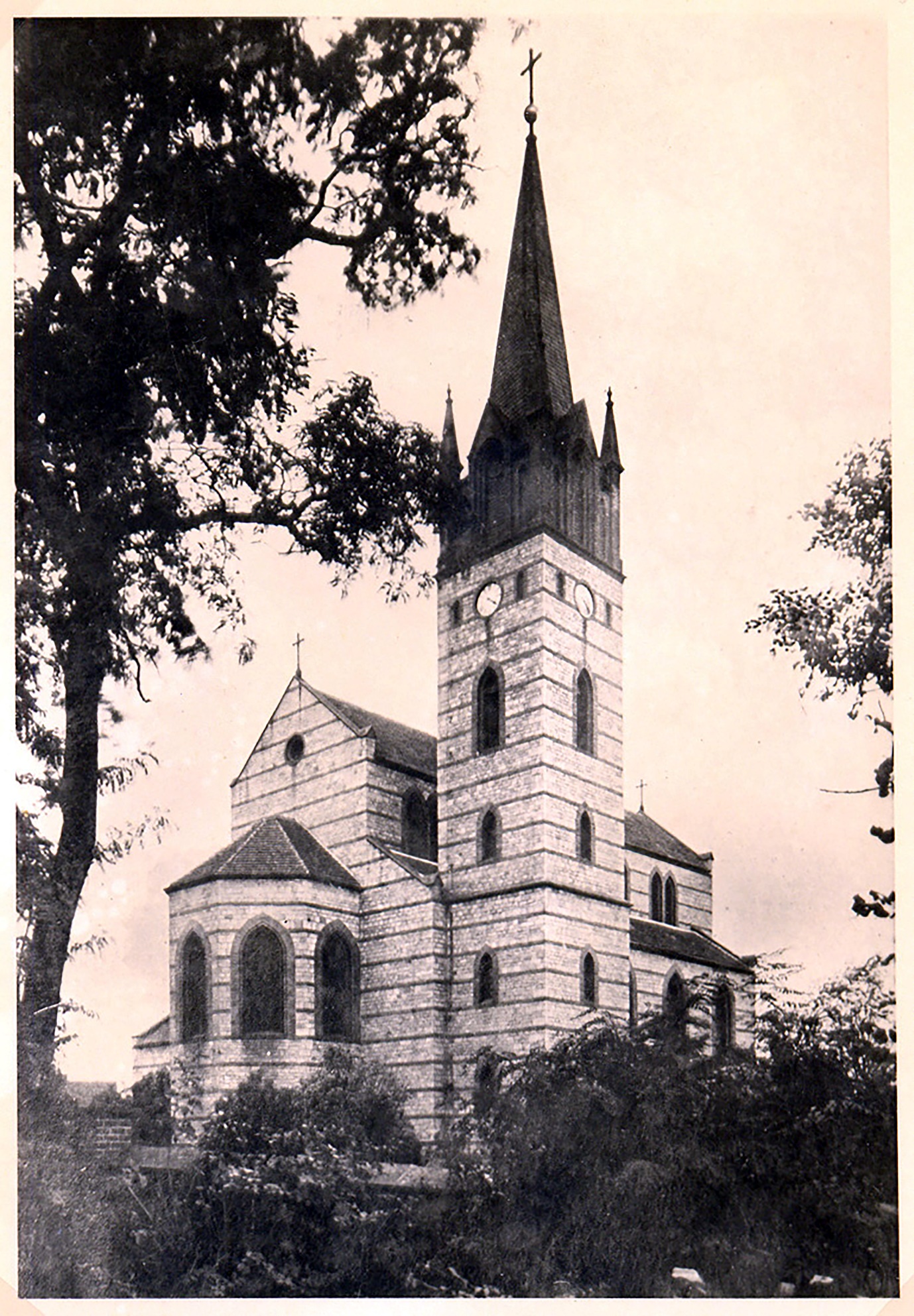 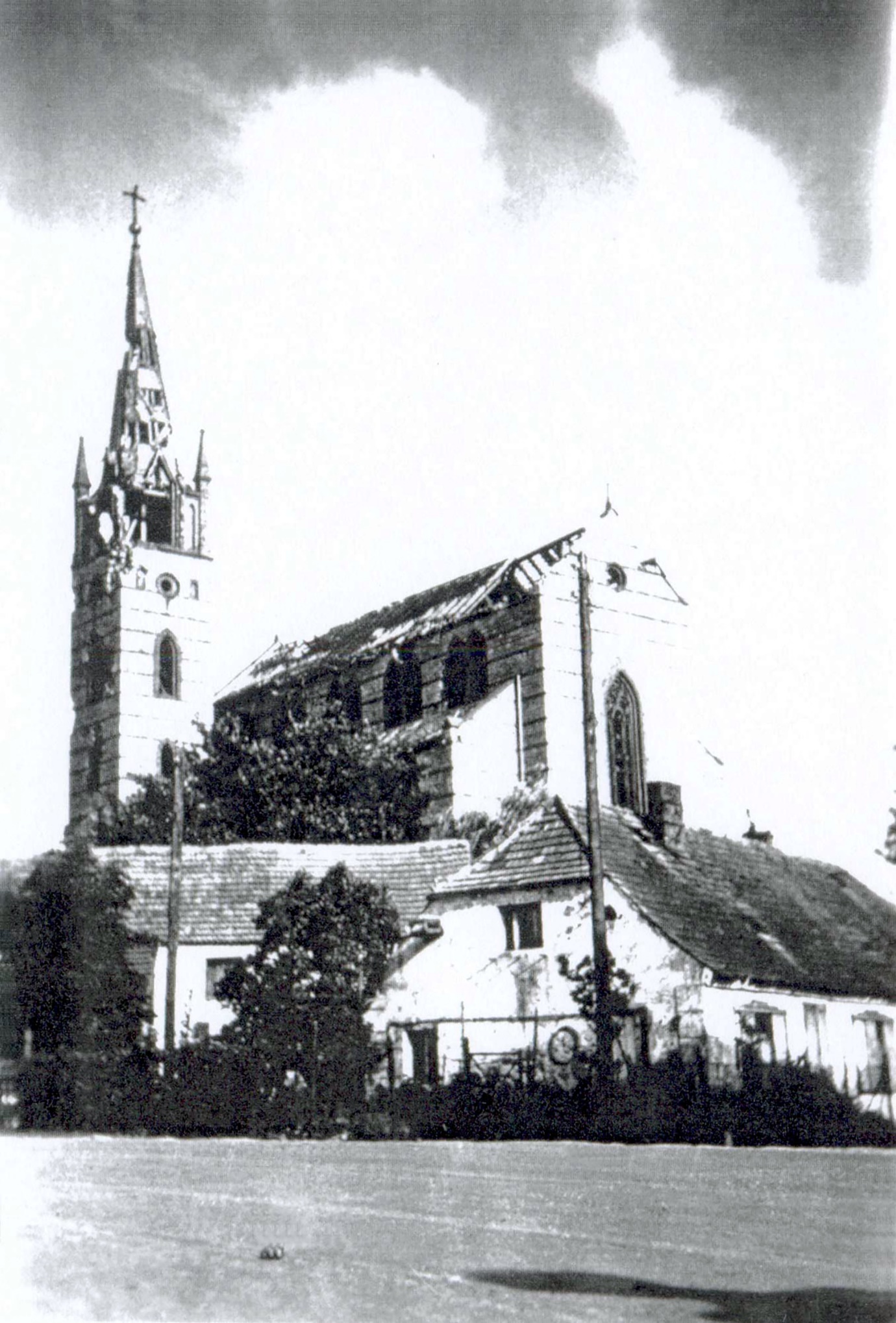 

Innenansicht der ev. Kirche




Die Kirche im Pfingstschmuck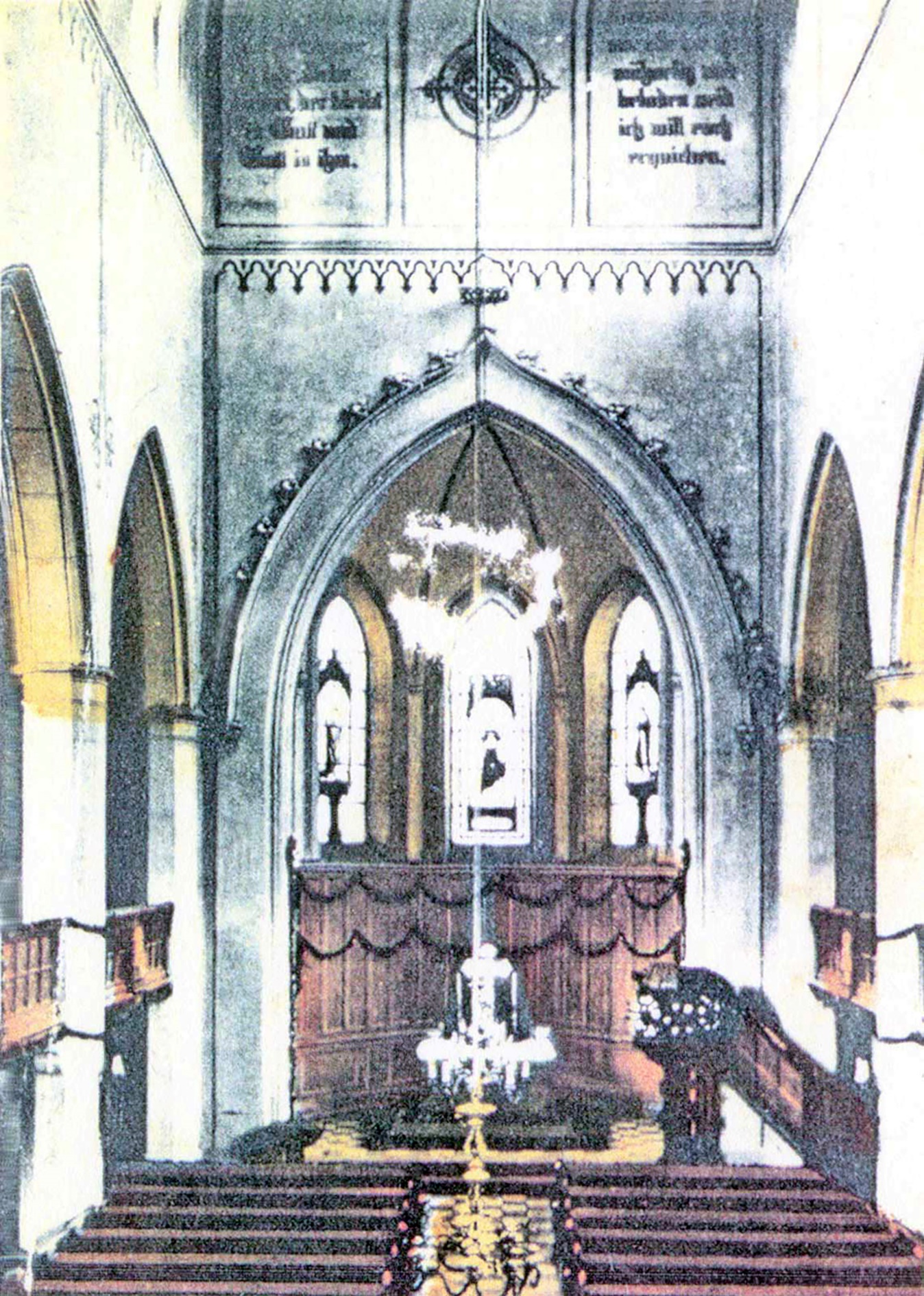 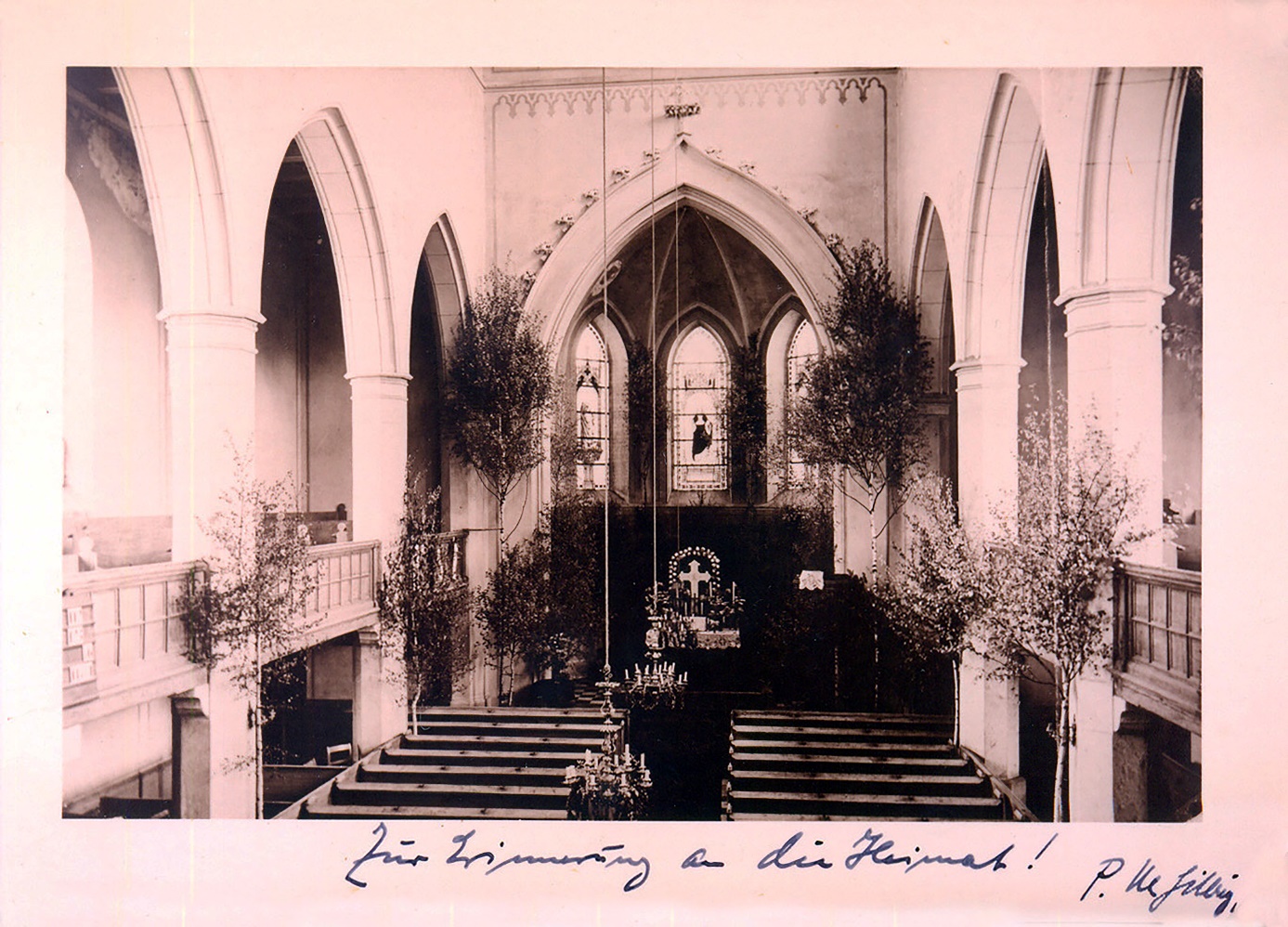 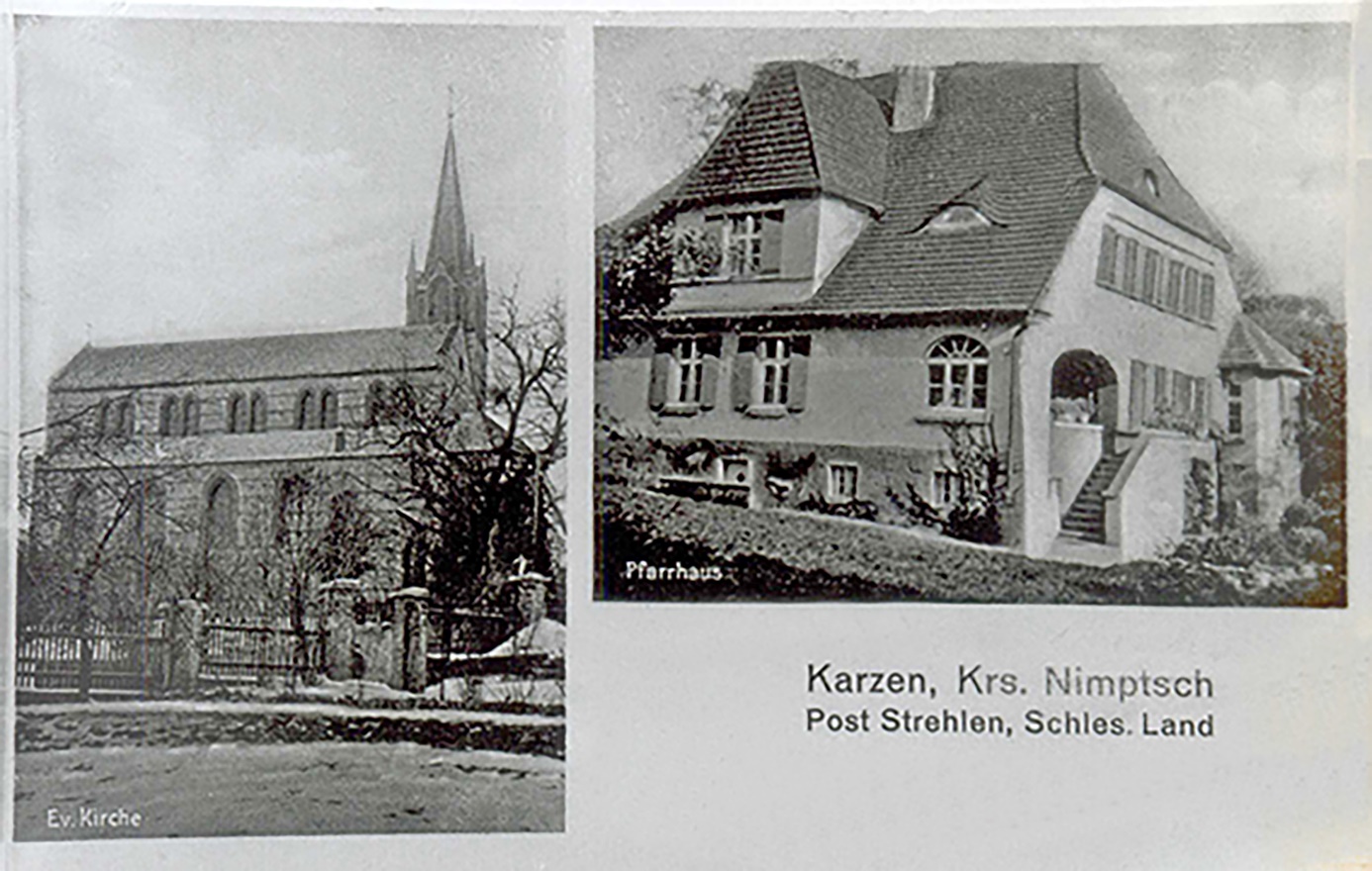 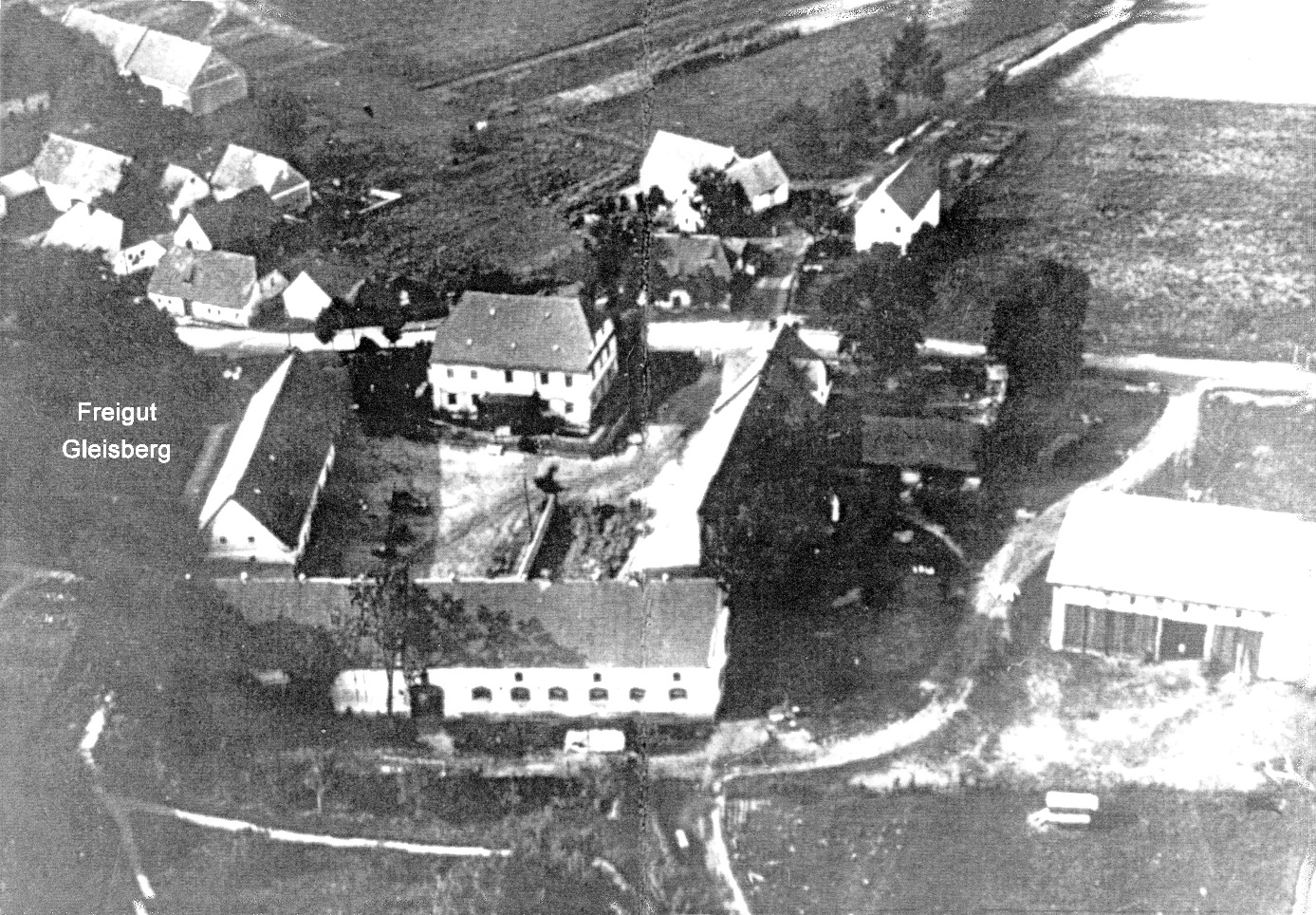 Luftaufnahme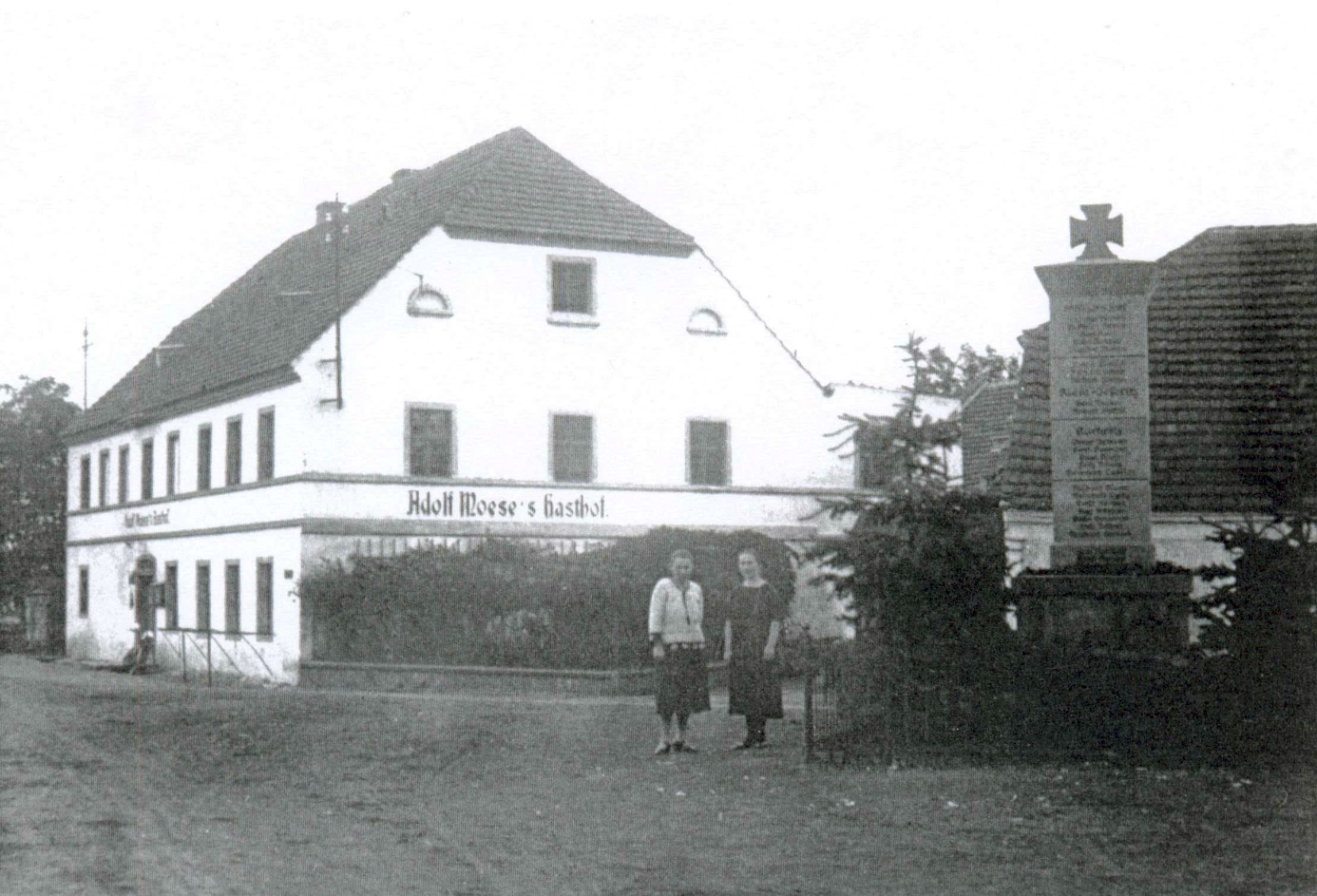 Gasthof, Kriegerdenkmal